             
 				 АДМИНИСТРАЦИЯ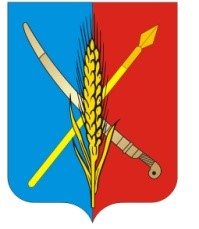 Васильево-Ханжоновского сельского поселенияНеклиновского района Ростовской областиПОСТАНОВЛЕНИЕ«____»______ 2022                             №                     с. Васильево-Ханжоновка«Об утверждении перечня должностных лиц администрации Васильево-Ханжоновского сельского поселения, уполномоченных составлять протоколы об административных  правонарушениях»В соответствии Федеральным законом от 06.10.2003 №131-ФЗ «Об общих принципах организации местного самоуправления в Российской Федерации», Кодексом Российской Федерации об административных правонарушениях, Областным законом Ростовской области от 25.10.2002 № 273-ЗС «Об административных правонарушениях» (в редакции Областных законов Ростовской области от 04.08.2020 № 350-ЗС, от 23.09.2020 № 365-ЗС), руководствуясь Уставом муниципального образования «Васильево-Ханжоновского  сельского поселения», администрация Васильево-Ханжоновского  сельского поселения постановляет:Утвердить  перечень должностных лиц администрации Васильево-Ханжоновского сельского поселения, уполномоченных составлять протоколы об административных  правонарушениях согласно приложению 1.Считать утратившим силу постановление № 63 от 25.10.2019 г. «Об утверждении перечня должностных лиц администрации Васильево-Ханжоновского сельского поселения, уполномоченных составлять протоколы об административных  правонарушениях». Постановление вступает в силу со дня его официального опубликования. Контроль за выполнением Постановления оставляю за собой.Глава АдминистрацииВасильево-Ханжоновского сельского поселения                                                                    С.Н. ЗацарнаяПриложение 1к ПостановлениюГлавы Администрации Васильево-Ханжоновского сельского поселения                                                                                     от «___»_______2022  №  ПЕРЕЧЕНЬДолжностных лиц администрации Васильево-Ханжоновского  сельского поселения, уполномоченных составлять протоколы об административных правонарушениях, предусмотренных статьями нормативно прововых актов:Статьи нормативно правовых актовНаименование должностичасть 1 статьи 19.4, статья 19.4.1,часть 1, 31, 32 статьи 19.5, статья19.7 Кодекса РоссийскойФедерации об административныхправонарушениях приосуществлении муниципальногоконтроля, а также статьи 5.21,7.32.6, 15.1, 15.14-15.15.16, часть 1статьи 19.4, часть 20 и 20.1статьи19.5, статьи 19.6 и 19.7 КодексаРоссийской Федерации обадминистративныхправонарушениях приосуществлении муниципальногофинансового контроляВедущий специалист  администрации Васильево-Ханжоновского сельского поселениястатья 2.2, частью 2 статьи 9.1, статья 9.3, частью 2 статьи 9.9 Областного закона Ростовской области от 25.10.2002 № 273-ЗС «Об административных правонарушениях» Глава  администрации Васильево-Ханжоновского  сельского поселенияпоселениястатьи 2.2, 2.3, 2.4, 2.5, 2.7, 2.10, 3.2, 4.1, 4.4, 4.5, 5.1, 5.2, 5.3, 5.4, 5.5, 6.3, 6.4, 8.1, 8.2, 8.8, 8.10, частью 2 статьи 9.1, статья 9.3 Областного закона Ростовской области от 25.10.2002 № 273-ЗС «Об административных правонарушениях» Специалист 1 категории администрации Васильево-Ханжоновского сельского поселения